Publicado en Valencia el 31/05/2022 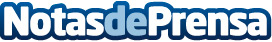 Albert Isern vuelve a participar en el Congreso de Alineadores y Nuevas tecnologíasEl reconocido consultor dental Albert Isern, confirma su participación en el Congreso de Alineadores y Nuevas tecnologías, que tendrá lugar los días 23 y 24 de septiembre de 2022 en ValenciaDatos de contacto:Albert Isern Sabadí606798050Nota de prensa publicada en: https://www.notasdeprensa.es/albert-isern-vuelve-a-participar-en-el Categorias: Internacional Marketing Valencia Emprendedores Eventos E-Commerce Innovación Tecnológica Odontología Consultoría Digital http://www.notasdeprensa.es